«Нарушения требований федерального законодательства при осуществлении организованных перевозок групп детей»Прокуратурой Яльчикского района во взаимодействии с территориальным отделом Госавтодорнадзора по Чувашской Республике Средне-Волжского МУГАДН ФСНТ проведена проверка исполнения законодательства в сфере обеспечения безопасности при осуществлении организованных перевозок детей автомобильным транспортом в деятельности образовательных организаций Яльчикского района.В ходе проверки выявлены нарушения требований действующего законодательства в части прохождения водителями предрейсовых и послерейсовых медицинских осмотров, проведения своевременного технического обслуживания школьных автобусов, требований по заполнению путевых листов, ведения сверок с ОГИБДД МВД на предмет участия школьных автобусов в ДТП, нарушения водителями при управлении школьными автобусами ПДД и иные.По фактам нарушений требований законодательства к прохождению водителями школьных автобусов послерейсовых медицинских осмотров прокуратурой района в отношении директоров двух образовательных организаций района возбуждено 2 дела об административном правонарушении, предусмотренном ч.2 ст.12.31.1 КоАП РФ (осуществление перевозок пассажиров и багажа, грузов автомобильным транспортом и городским наземным электрическим транспортом с нарушением требований о проведении предрейсовых и послерейсовых медицинских осмотров водителей транспортных средств). Постановлениями территориального отела Госавтодорнадзора по Чувашской Республике Средне-Волжского МУГАДН ФСНТ должностные лица признаны виновными и им назначено наказание в виде штрафов в размере по 5 000 руб.Кроме того, по фактам выявленных нарушений прокуратурой района 27.01.2021 в адреса директоров 2 образовательных организаций внесены представления об устранении нарушений в сфере безопасности несовершеннолетних при осуществлении школьных перевозок. Акты реагирования находятся на рассмотрении.Прокурор Яльчикского районастарший советник юстиции                                                                                  С.А.ФирсовОб утверждении Положения о присвоениизвания «Почетный гражданин Малотаябинскогосельского поселения Яльчикского района Чувашской Республики       В целях признания заслуг отдельных граждан перед жителями Малотаябинского сельского поселения  Яльчикского района Чувашской Республики, внесших трудовыми достижениями существенный вклад в социально-экономическое развитие, способствующий повышению авторитета и престижа муниципального образования Малотаябинского сельского поселения  Яльчикского района Чувашской Республики, руководствуясь Уставом Малотаябинского сельского поселения  Яльчикского района Чувашской Республики, Администрация Малотаябинского сельского поселения Яльчикского района Чувашской Республики ПОСТАНОВЛЯЕТ:  1. Утвердить Положение о присвоении почетного звания «Почетный гражданин Яльчикского сельского поселения» (приложение).  2.   Настоящее постановление вступает в силу после его официального опубликования.Глава Малотаябинского сельского поселения Яльчикского района     Чувашской Республики                                                                       В.В. Петров                                                 Утвержденпостановлением администрацииМалотаябинского сельскогопоселения Яльчикского районаЧувашской Республикиот 01.02.2021 № 04/1ПОЛОЖЕНИЕо присвоении звания «Почетный гражданин Малотаябинского сельского поселения  Яльчикского района Чувашской Республики»Настоящим Положением утверждается порядок присвоения звания «Почетный гражданин Малотаябинского сельского поселения Яльчикского района Чувашской Республики» (далее – «Почетный гражданин»), устанавливаются основания присвоения звания «Почетный гражданин» и льготы лицам, получившим это звание. 1. Общие положения.1.1. Звание «Почетный гражданин» является высшей формой признательности жителей поселения и присваивается за особые заслуги перед поселением и его жителями, а также в знак уважения за активное участие в общественной деятельности. 1.2. Звание «Почетный гражданин» присваивается решением Собрания депутатов Малотаябинского сельского поселения Яльчикского района Чувашской Республики (далее – Собрание депутатов). 1.3. Звание «Почетный гражданин» присваивается при жизни жителям, проживающим в поселении, или гражданам, ранее проживавшим. 1.4. Присвоение звания «Почетный гражданин» обязывает граждан, удостоенных этого звания, служить примером в выполнении гражданского долга и исполнении обязанностей, установленных Конституцией Российской Федерации. 1.5. Решение о лишении звания «Почетный гражданин» принимается Собранием депутатов в случаях вступления в силу обвинительного приговора в отношении лица, удостоенного этого звания, или совершения проступка, порочащего звание «Почетный гражданин». 1.6. Звание «Почетный гражданин» не может быть присвоено лицам, имеющим неснятую или непогашенную судимость. 2. Основания присвоения звания «Почетный гражданин»2.1. Звание «Почетный гражданин» присваивается гражданам: а) за особые личные заслуги в области развития сельского хозяйства, производства, науки, культуры, искусства, образования, здравоохранения, физкультуры и спорта и иные заслуги, способствующие развитию поселения и получившие широкое общественное признание в поселении и за его пределами. б) за совершение мужественных и героических поступков при исполнении служебного и (или) гражданского долга во благо поселения, Яльчикского района, Чувашской Республики и Российской Федерации; в) заслужившие авторитет у жителей поселения, обретенный длительной и результативной трудовой, общественной, культурной, научной, политической, хозяйственной, благотворительной, а также иной деятельностью. 2.2. Критериями присвоения звания «Почетный гражданин» являются: а) долговременная и устойчивая известность кандидата среди значительного числа жителей поселения; б) широкая информированность жителей о конкретных заслугах кандидата на соискание звания «Почетный гражданин»; в) наличие наград и поощрений государственного, регионального или районного уровней, присвоенных за достижения в той или иной отрасли, и (или) почетных грамот органов местного самоуправления поселения; г) высокая оценка достижений и заслуг кандидата в соответствующей сфере деятельности; д) высокие моральные качества и авторитет кандидата в соответствующей сфере деятельности; е) активная жизненная позиция, способствующая развитию позитивных сторон жизни поселения. 3. Порядок выдвижения кандидата на присвоение звания «Почетный гражданин».3.1. С обоснованной инициативой о присвоении звания «Почетный гражданин» могут выступать органы местного самоуправления сельского поселения, предприятия, учреждения, организации, трудовые коллективы, общественные объединения, а также сходы граждан поселения (далее - Заявитель). 3.2. Собрание трудового коллектива, общественного объединения, сход граждан собирается по инициативе любого члена трудового коллектива, общественного объединения, жителя поселения, депутата, должностного лица органа местного самоуправления. Собрание трудового коллектива, общественного объединения считается правомочным, если на нем присутствуют не менее 10% от установленной численности трудового коллектива, общественного объединения. Сход граждан считается правомочным, если в нем участвуют более 25% жителей, проживающих на территории, установленной для проведения схода граждан, обладающих избирательным правом. Решение принимается простым большинством голосов от количества присутствующих. 3.3. Заявитель направляет на имя главы сельского поселения предложение о присвоении звания «Почетный гражданин» с приложением следующих материалов: ходатайство и характеристика о заслугах кандидата. 3.3.1. В ходатайстве указывается: - точное наименование выдвигающей организации; - фамилия, имя, отчество, должность и место работы кандидата; - четкая формулировка основания выдвижения кандидата; - к ходатайству прилагается протокол собрания трудового коллектива (схода граждан). 3.3.2. В характеристике указывается: - фамилия, имя, отчество кандидата (в соответствии с паспортом); - дата рождения; - занимаемая должность и дата назначения на эту должность; - ученая степень и звание (при наличии); - сведения об образовании (какие учебные заведения, где и когда окончил); - продолжительность работы в данном учреждении (какие должности занимал); - оценка уровня профессионального мастерства, деловых и личностных качеств; - заключительная часть характеристики содержит вывод, в котором указывается назначение характеристики. 3.4. Все представленные материалы должны быть подписаны Заявителем. 3.5. Ходатайство о присвоении звания Почетный гражданин рассматривается Собранием депутатов.3.6. Принятое Собрание депутатов решение о присвоении звания «Почетный гражданин» подлежит опубликованию на сайте сельского поселения. 3.7. О принятом Собрании депутатов решении сообщается Заявителю. 4. Права и льготы для лиц, удостоенных звания «Почетный гражданин».4.1. Документом, удостоверяющим права почетного гражданина поселения, является удостоверение (приложение). 4.2. Вручение удостоверения лицу, удостоенному звания «Почетный гражданин», производится в торжественной обстановке главой сельского поселения. 4.3. Почетный гражданин приглашается на торжественные мероприятия, посвященные празднованию различных памятных и юбилейных дат.4.4. Почетный гражданин имеет право на представление поселения в составе делегации. 4.5. Лица, удостоенные звания «Почетный гражданин», имеют право: - на публичное пользование этим званием; - быть безотлагательно принятыми главой администрации муниципального района, его заместителями, сельского поселения, другими должностными лицами органов местного самоуправления, руководителями предприятий, учреждений и организаций сельского поселения; - принимать участие в работе коллегиальных органов местного самоуправления сельского поселения с правом совещательного голоса; - вносить от своего имени вопросы на рассмотрение представительного органа и администрации поселения; 4.6. «Почетный гражданин», проживающий за пределами сельского поселения, пользуется всеми правами и льготами, предусмотренными Положением о «Почетном гражданине», в период нахождения на территории сельского поселения. 4.7. Дополнительные права и льготы могут устанавливаться отдельными решениями Собрания депутатов по представлению администрации поселения. 5. Заключительные положения5.1. Действие настоящего Положения распространяется на всех Почетных граждан поселения независимо от времени присвоения звания. Приложение к Положению о присвоении звания «Почетный гражданин Малотаябинского сельского поселения Яльчикского района Чувашской Республики» Описание удостоверения«Почетного гражданина Малотаябинского сельского поселенияЯльчикского района Чувашской Республики»1. Бланк удостоверения «Почетного гражданина Малотаябинского сельского поселения Яльчикского района Чувашской Республики» (далее – удостоверение) представляет собой двухстраничную книжку. 2. На обложке тиснением с позолотой надпись «УДОСТОВЕРЕНИЕ». 3. На левой внутренней стороне удостоверения в левой части вклеивается фотография размером 30 х . Справа от фотографии по центру текст «Звание присвоено решением Собрания депутатов Малотаябинского сельского поселения Яльчикского района Чувашской Республики от ___________ №_____». 4. На правой внутренней стороне удостоверения по центру в верхней части расположены слова в три строки «Почетный гражданин Малотаябинского сельского поселения Яльчикского района Чувашской Республики», в средней части в две строки «Фамилия Имя Отчество», в нижней части «Глава Малотаябинского сельского поселения», место для подписи, И.О.Ф., печать Собрания депутатов сельского поселения.Информационный бюллетень «Вестник Малотаябинского сельского поселения Яльчикского района»отпечатан  в администрации Малотаябинского сельского поселения Яльчикского района Чувашской РеспубликиАдрес: д.Малая Таяба, ул. Новая, д.17                                 Тираж  10 экз.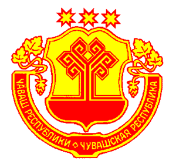 Информационный бюллетеньВестник Малотаябинского сельского поселения Яльчикского районаУТВЕРЖДЕНРешением Собрания депутатов Малотаябинского сельского поселения Яльчикского района№ 2/5 от “ февраля 2008г.УТВЕРЖДЕНРешением Собрания депутатов Малотаябинского сельского поселения Яльчикского района№ 2/5 от “ февраля 2008г.№04№04“01” февраля 2021г.“01” февраля 2021г.Чёваш Республики Елч.к район.К.=.н Таяпа ял поселений.н администрацийĕЙЫШĂНУ2021 =.  февралĕн 01 -м.ш. 04/1 №  К.=.н Таяпа ял.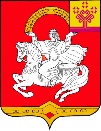 Чувашская РеспубликаЯльчикский районАдминистрация Малотаябинского сельского поселенияПОСТАНОВЛЕНИЕ«01» февраля 2021 г. № 04/1деревня Малая Таяба